 «Домик Петра I: от легенды до музейной экспозиции»Подчеркните правильный вариант ответа. Заполненный лист отправьте на электронный почтовый адрес – walk.polotsk@museum.by	В каком году была открыта стационарная выставка «Прогулка по Нижне-Покровской»?А) 1979 г.Б) 1998 г.В) 2000 г.	Какое издание было положено в основу экспозиции стационарной выставки «Прогулка по Нижне-Покровской»?А) «Путеводитель по г. Полоцку 1910 г.»Б) Зорин Н.И. «Минувшее и настоящее г. Полоцка».В) Дейнис И.П. «Полоцкая старина».	Как связаны между собой Пётр I и Голландия?А) Пётр I учился в Голландии.Б) Жена Петра I была родом из Голландии.В) Пётр I вёл войну против Голландии.	Кем работала Дора Александровна Шнеерсон в кинотеатре «Родина», который до Великой Отечественной войны назывался «Интернационал»?А) Кассиром.
Б) Оператором.
В) Тапёром.	Во второй половине ХХ в. в Домике Петра I располагалась:А) Детский сад.Б) Музыкальная школа.
В) Детская библиотека. 	Кто был владельцем Домика Петра I?А) Бениамин Лазаревич Баркан.Б) Людвиг Иванович Штерес.В) Мендель Ицкович Брейдо.Г) Сергей Александрович Каминский.	Какой из маскаронов имеет отношение к архитектурным элементам Домика Петра I?	В каком документе Домик Петра I назван «единственным памятником истории Полоцка»?А) Доклад Полоцкого вице-губернатора.Б) Рапорт Полоцкого полицмейстера.В) Письмо Витебского губернатора.	Памятник какому известному  писателю стоял перед Домиком Петра I?А) Янке Купале.Б) Н.А. Островскому.В) Л.Н. Толстому.Г) А.С. Пушкину.Назовите первого директора Городского общественного банка в Полоцке?А) Л.К. Тейхман.Б) Н.О. Лоскович. В) И.М. Бернштейн. Назовите экспонат из музейного комплекса «Чайная заезжего дома Д. Арлеевского», который непосредственно принадлежал самому владельцу заведения?А) Стул.Б) Буфет.В) Самовар.Чучело какой птицы находится в музейном комплексе «Аптека Бояринблюма под орлом»?А) Орёл.Б) Сова.В) Ворон.По расписанию у гимназисток в понедельник в 4-ом классе5-ым уроком стоял(о)…А) Пение.Б) Рукоделие.В) Русский язык.На какой улице в 1910 году имел собственный дом Берка Минц?А) Витебская.Б) Рижская.В) Надвинская.В полоцкой галантерейной лавке в 1910 г. купцу Минцу нужно было отмерить 4 аршина сукна, что составляло ____ дюймов.А) 28Б)112В) 200а) 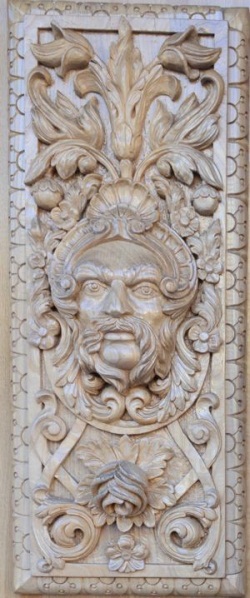 б)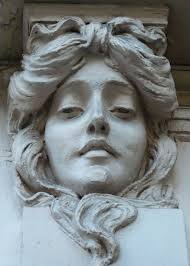 в)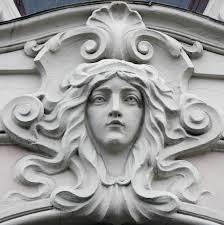 